BestyrelsesmødeHundested Lokalhistoriske Forening og Arkiv17. maj 2023 kl. 17.00Godkendelse af referat:Svend Gade____________________________________________Birgith Bech _____________________________________________Susan Åxman Petersen____________________________________Lillian Jørgensen_________________________________________Maria Friedel_____________________________________________  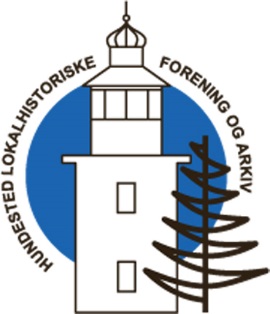 Referent: Susan Åxman Bestyrelsesmedlemmer: Birgith Bech, Susan Åxman, Lillian Jørgensen, Svend Gade og Maria FriedelSuppleanter: Dorthe Gade, Lis HedelundAfbud: Møde  17. maj 2023Beslutning/info01: Godkendelse af referat/møde, detaljer, betragtninger25.4.2023-møde godkendt iflg. mail og fysisk underskrift den 17.5.2023. Lægges ikke ud på hjemmesiden, da det både var et ekstraordinært og internt møde.Diverse forslag/meddelelser02. Meddelelser fra: FormandSvend samtale med Susan – håndtere indkøb m.m. – tilfredsstiller alm. kutyme og regler, os begge og bestyrelsen. Vi er ikke helt færdige med aftalerne. I sidste ende skal aftalerne nedfældes på papir. Aftaler tilpasses til hver en tid senere efter behov.
Indkøbt en skærm til bærbar pc (1350 kr. – erstatning for 15 år gammel TV - bagatelgrænse)
Ønsker indkøb af stationær pc til erstatning for gammel pc. Længere-gående projekt. – vedtage (penge nok og ”frimærkeindtægten”)
Visse indkøb til vores kontor må vi kunne bedst selv – for at undgå fejlindkøb (Birgith & Dorthe)
”Arrangement-gruppens” Tre aftener med historiske emner…” – Svend foredrag om Warrers Købmandsgård. Arrangementerne annonceres på bagsiden af Ftn. 116
Kikhavn sommertur onsdag d. 7. juni. Ftn. ud inden. Annoncere Facebook, Halsnæsavis, FAA?
Munkvad (Per Markwarth) foredrag om klinkbyggede både, skal have 1000-2000 kr.
Diverse Hacking af vores e-mail, bl.a. Scam & ”Politiet”
Evalueringsmøde 30. juni – hvor?Referat fra ekstraordinær bestyrelsesmøde
KassererFremlæggelse/status over pengebeholdning og medlemmer i foreningenAndreVi er i gang med at finde ud af, hvordan det kommer til at skulle fungere. Ok, er betalt til Svend, proceduren bliver at alle i bestyrelsen skal informeres før indkøb.Vedtages at Svend undersøger indkøb af stationær pc, men det haster ikke.  Køb effektueres når der kommer det rigtige tilbud. Ca. / max 8.000 kr.Det blev besluttet at det stadig er Susan der primært køber kontorartikler, dog med mere detaljeret info inden indkøb, så det rigtige bliver indkøbt. Chartek i farver ønskes til SvendHundested Kino har en arrangementsgruppe, der afholder et tre-steders arrangement, hvor der skal være foredrag i Kino efterfulgt af spisning på det pågældende sted. Svend har sagt ja til på vegne af historiskforening at deltage med foredrag på en time om Warrers Købmandsgård. Dette arrangement bliver annonceret i Fortidsnyt og Hundested Aftenskoles annoncer. Halsnæs Bryghus og Spisested Knud er de to andre steder.Sommerturen bliver annonceret i Fortidsnyt nu og ikke andre steder. To flasker vin til foredragsholder. Der købes drikkevarer til turen.Svend kontakter Munkvad og Lis undersøger Kulturelt samråd om evt. tilskud.Hacking blev diskuteret.Vi ønsker/valgte Bellona til evalueringsmøde, Svend undersøger. Evt. Hundested Kro er også i spil. Svend kommer med et oplæg.Der blev fremlagt kontoudtog fra Nordea. Visakort er bestilt til Svend og Susan.Intet nyt om medlemsindbetalinger. Der kommer rykkerbreve med ud i næste fortidsnyt. Der er pt. for ca. 9000 kr., som mangler at betale kontingent03. Sager til behandling: A: EventueltFortidsnyt er på vej, Susan laver labels, rykker mv.Data til hæfte ( Kysterne ved Hundested) afleveret til Svend, hæftet printes og kan sælges for 10 kr.Vin købes i MENY